УКРАЇНА    ЧЕРНІГІВСЬКА МІСЬКА РАДА   Р І Ш Е Н Н ЯПро Програму відновлення дитячих ігрових та спортивнихмайданчиків закладів освіти міста Чернігова на 2018-2020 роки З метою виконання вимог стандартів освіти в частині організації та розвитку рухової активності дітей міста Чернігова, проведення активного відпочинку, їх фізичного та соціального розвитку, а також з метою поліпшення матеріально-технічної бази закладів освіти міста, комунальної форми власності, відповідно до пункту 22 частини 1 статті 26 Закону України «Про місцеве самоврядування в Україні», міська рада вирішила:1. Затвердити Програму відновлення дитячих ігрових та спортивних майданчиків закладів освіти міста Чернігова на 2018-2020 роки (далі – Програма), що додається.2. Фінансовому управлінню Чернігівської міської ради (Лисенко О. Ю.) передбачити фінансування видатків виходячи з фінансових можливостей міського бюджету міста Чернігова для виконання заходів Програми.3. Контроль за виконанням цього рішення покласти на заступника міського голови Хоніч О.П. та постійну комісію міської ради з питань освіти, медицини, соціального захисту, культури, молодіжної політики та спорту (Білогура В. О.).Міський голова								В. А. Атрошенко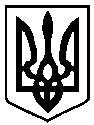 31 січня 2018 року          м. Чернігів № 27/VII-_1  